 Ｌｉｖｅ（You tube）配信コード・アドレス 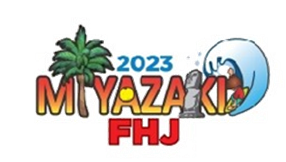 配信：株式会社アレックスアトム【７月27日木曜日】１２：００～１５：３０https://www.arecs.co.jp/Live/LiveFHJ01.html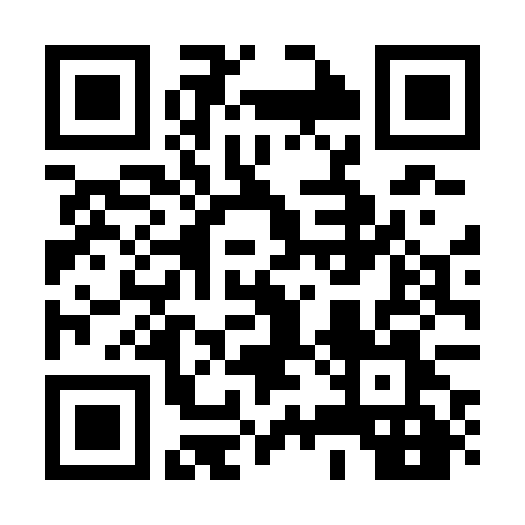 【７月28日金曜日】９：２０～１５：２５https://www.arecs.co.jp/Live/LiveFHJ02.html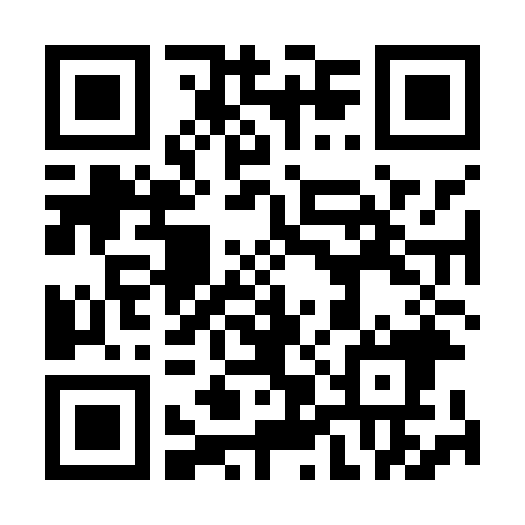 ※ライブ配信終了後、動画はご覧いただけません。ご了承ください。※大会ＤＶＤ購入の検討をお願いいたします。（ＤＶＤ購入申し込みは、大会ホームページよりできます。）　　 ※　大会資料は、宮崎大会専用ホームページよりダウンロードしてください。